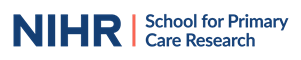 NIHR SPCR Funding Round 2-IV Application Form 2021Your application must consist of the following: the application form, the costing Excel spreadsheet and a Gantt chart. Closing date is 12 noon Friday 18 June 2021. Documents should be emailed to georgina.fletcher@nihr.ac.ukSection A: Applicants' detailsSection B: Project detailsYour application must consist of the following: this application form  PREFERABLY submitted via Google, the costing Excel spreadsheet and a Gantt chart.A1; Principal Investigator name:  
A2; PI ORCID number http://orcid.org/:A3: PI based in (SPCR Member): 
A4: Details of co-applicants. Include name, email, job title, professional background and ORCID as a minimum. 
A5: Details of collaborators. Include name, email, job title, professional background and ORCID as a minimum. 
A6: Details of public co-applicant or collaborator (no ORCID required): A7: Summary of team expertise:B1; Project title:B1; Project title:B2; Project short name:B2; Project short name:B3; Plain English Summary: http://www.invo.org.uk/resource-centre/plain-english-summaries/B3; Plain English Summary: http://www.invo.org.uk/resource-centre/plain-english-summaries/B4; Expert Summary:B4; Expert Summary:B5; Five key words to describe the project:B5; Five key words to describe the project:B6; Project start dateB6; Project start dateB7; Project end dateB7; Project end dateB8; Duration (months);B8; Duration (months);B9; SPCR theme (select all that apply)
Changing patterns of morbidity and mortalityChallenges around new technologiesWorkforce and skill mix in primary careGlobalisation, health and inequalitiesCross cutting - patient and public involvement and engagementCross cutting- policyCross cutting -implementationB9; SPCR theme (select all that apply)
Changing patterns of morbidity and mortalityChallenges around new technologiesWorkforce and skill mix in primary careGlobalisation, health and inequalitiesCross cutting - patient and public involvement and engagementCross cutting- policyCross cutting -implementationB10; UKCRC Health Research Classification System: (select all that apply)B10; UKCRC Health Research Classification System: (select all that apply) Blood Cardiovascular Ear Infection Injuries and accidents Metabolic and endocrine Neurological Renal and urogenital Respiratory Stroke Disputed aetiology and other Cancer and neoplasms Congenital disorders Eye Inflammatory and immune system Mental health Musculoskeletal Oral and gastrointestinal Reproductive health and childbirth Skin Generic health relevance Other:B11; Research Activity Code: https://hrcsonline.net/research-activities/ 
1. Underpinning research2. Aetiology3. Prevention of disease and conditions, and promotion of well-being4. Detection, screening and diagnosis5. Development of treatments and therapeutic interventions6. Evaluation of treatments and therapeutic interventions7. Management of diseases and conditions8. Health and social care services researchB11; Research Activity Code: https://hrcsonline.net/research-activities/ 
1. Underpinning research2. Aetiology3. Prevention of disease and conditions, and promotion of well-being4. Detection, screening and diagnosis5. Development of treatments and therapeutic interventions6. Evaluation of treatments and therapeutic interventions7. Management of diseases and conditions8. Health and social care services researchB12; Does this application relate to a previous SPCR research award or trainee award?B12; Does this application relate to a previous SPCR research award or trainee award?B13; Proposed project protocol. FR 2-V no more than 12 pages. Reference list should be included in the document.B13; Proposed project protocol. FR 2-V no more than 12 pages. Reference list should be included in the document.B14; Describe the involvement of patients and/or the public in developing this application:B14; Describe the involvement of patients and/or the public in developing this application:B15; How will patients and/ or the public be involved in your research? Please describe who (i.e. particular demographics, how many, what relationships will be created etc.) you would like to involve, why them and at which stages of your research you are expecting to involve them:B15; How will patients and/ or the public be involved in your research? Please describe who (i.e. particular demographics, how many, what relationships will be created etc.) you would like to involve, why them and at which stages of your research you are expecting to involve them:B16; Total funding requested with brief justification of funds requested:B16; Total funding requested with brief justification of funds requested:B17; Will the project help build capacity and offer development opportunities? e.g. ECR as co-appB17; Will the project help build capacity and offer development opportunities? e.g. ECR as co-appB18; Will this project link to other parts of the NIHR? If yes, please describe.B18; Will this project link to other parts of the NIHR? If yes, please describe.B19; Other key relationships and/or collaborations not already mentioned:B19; Other key relationships and/or collaborations not already mentioned:B20; Will this project link with the NIHR Clinical Research Network? If yes, how?B20; Will this project link with the NIHR Clinical Research Network? If yes, how?B21; Will this project require CTU support? If yes, how?B21; Will this project require CTU support? If yes, how?B22; What is the planned dissemination strategy throughout this project: (we appreciate that this will evolve over time)B22; What is the planned dissemination strategy throughout this project: (we appreciate that this will evolve over time)B23; What are the likely impacts from this project: (we appreciate that these will evolve over time) https://www.nihr.ac.uk/researchers/apply-for-funding/how-to-apply-for-project-funding/plan-for-impact.htmB23; What are the likely impacts from this project: (we appreciate that these will evolve over time) https://www.nihr.ac.uk/researchers/apply-for-funding/how-to-apply-for-project-funding/plan-for-impact.htmAny other information you wish to include:Any other information you wish to include: